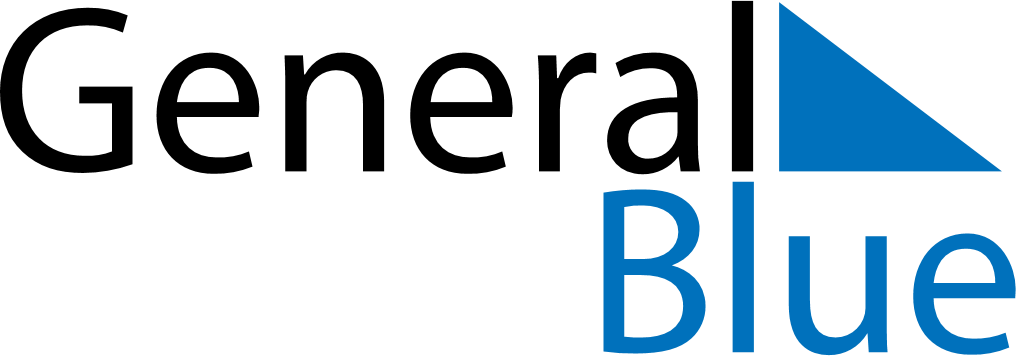 August 2030August 2030August 2030August 2030Central African RepublicCentral African RepublicCentral African RepublicSundayMondayTuesdayWednesdayThursdayFridayFridaySaturday12234567899101112131415161617Independence DayAssumption18192021222323242526272829303031